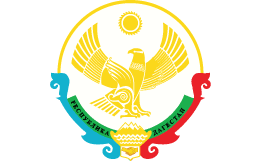 МУНИЦИПАЛЬНОЕ КАЗЕННОЕ ОБЩЕОБРАЗОВАТЕЛЬНОЕ УЧРЕЖДЕНИЕ«ВПЕРЕДОВСКАЯ СРЕДНЯЯ ОБЩЕОБРАЗОВАТЕЛЬНАЯ ШКОЛА» МУНИЦИПАЛЬНОГО РАЙОНА «КИЗЛЯРСКИЙ РАЙОН»РЕСПУБЛИКИ ДАГЕСТАН368803 с. Вперед                                                                                      vperedovskaya_sosh@mail.ruПРИКАЗ№   1                                                                                                    от 16.08.2022г.О создании рабочей группы по разработке программы воспитания на 2022-2023 учебный год.В соответствии с положением Федерального закона от 29.12.2012 № 273-ФЗ «Об образовании в Российской Федерации» (в редакции Федерального закона от 31.07.2020 № 304-ФЗ «О внесении изменений в Федеральный закон «Об образовании в Российской Федерации» по вопросам воспитания обучающихся»).ПРИКАЗЫВАЮ:Создать рабочую группу из состава администрации и сотрудников педагогического коллектива по разработке и внедрению рабочей программы воспитания в следующем составе:Магомедову Ш.Г. - заместитель директора по воспитательной работе  Магомаева А.Г., Исбайханов С.С., Магомедова А.Х., Ибрагимова Р.М. - руководители предметных МОАнтуева З.Б., Шайхлова П.Д.,Сайпулаева С.С., - педагоги школы.Абасова Т.А.- социальный педагог.Руководителем группы назначить заместителя директора по ВР Магомедову Ш.Г..3.Членам рабочей группы изучить методические рекомендации, начать разработку содержания и форм работы по отдельным модулям программы. Свои предложения представить к 20.08 2022 года. Ознакомить коллектив с наработанными материалами не позднее марта 2022 года.На следующих этапах деятельности рабочей группы при необходимости создать отдельные творческие проектные группы с включением обучающихся и родительской общественности школы.Контроль исполнения оставляю за собой. Директор школы _____________Магомедова А.Х. С приказом ознакомлены :заместитель директора по воспитательной работе Магомедову Ш.Г. ___________  руководители предметных МО :Магомаева А.Г. Исбайханов С.С.Магомедова А.Х. Ибрагимова Р.М.педагоги школы:Антуева З.Б.__________Шайхлова П.Д.__________Сайпулаева С.С.__________ социальный педагог-Абасова Т.А.____________